HABITS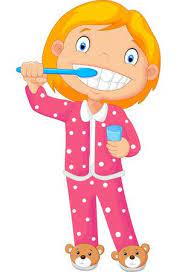 A habit is your usual way of doing things. When you pick up a pencil, you usually pick it up with the same hand. When you cross the street, you usually look one way before the other.What are some habits that you have?________________________________________________________________________________________________________________________________________________________________________________________________________________________________________________My Good vs. Bad Habits Activity:Make a list of your good and bad habits. Then, analyze how you can change your bad habits.	My Good Habits			My Bad HabitsI will change my bad habits by doing: ______________________________________________________________________________________________________________________________________________________________________________________________________________________________________________________________________________________________Work Habits Activity:Better work habits lead to better marks. Rate yourself for each of your work habits.Write a goal about how you could change the work habits that scored a “Need to Work On.”_______________________________________________________________________________________________________________________________________________________________________________________________________________________________________________________________PrinciplesPrinciples are a fundamental truth that serves as a foundation for your beliefs or behaviors. If you live by principles you will excel in life. If you break them, you will fail.Read the sentences—draw a line to the correct principle.Need toWork on ItOKAverageGoodExcellentFollow directionsOrganize belongingsListen carefullyFocusWork independentlyStart work promptlyComplete work on timeAsk questionsSeek clarificationPersevereRemain on taskProblem solveWork well with othersPay attentionAttention to detailUse time wiselyContributeCooperate